NO APLICA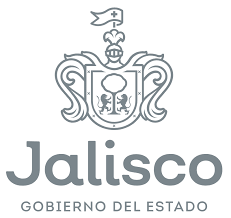 Cuenta Pública 2019Gobierno del Estado de JaliscoPoder EjecutivoRelación de Esquemas Bursátiles